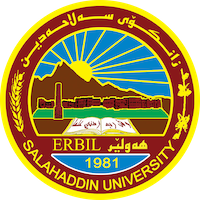 Academic Curriculum Vitae 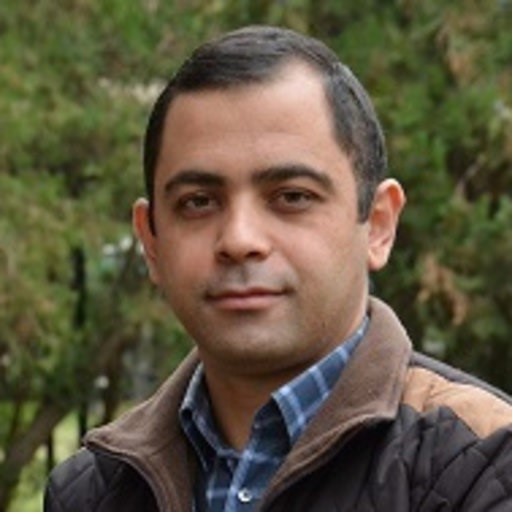 Personal Information:Full Name: Hisham Khalil MustafaAcademic Title: Assistant LecturerEmail: (university email): Hisham.mustafa@su.edu.krdMobile:00964 750 4532596Education:B.Sc. in Geology, 2001, Salahaddin University-Erbil, College of Science.M. Sc. In Geology, 2006, University of Mosul-IraqEmployment:Geology department/ College of Science- Salahaddin University-Erbil, October 10, 2001 – 3 Sep. 2006 as Assistant GeologistGeology department/ College of Science- Salahaddin University September 4, 2006 – present as Assistant LecturerQualifications -Teaching methods -Salahaddin University- 3 Months- 2007 - Arc-GIS training course- College of Science- 2022Teaching experience:General Geology- College of Agriculture 2022Engineering Geology -College of Engineering 2023Practical sedimentary Rocks-ESP department 2010 till nowPractical Subsurface Geology 2023Practical Petroleum Geology 2009-2010Research and publicationsAn Insight to the Sedimentological Developments of Quaternary Detritus Ring Fluvial Network, Altun Kupri Paleolake, NE IRAQhttps://doi.org/10.46717/igj.54.2B.11Ms-2021-08-31Professional memberships -Kurdistan Geologists Syndicate 2001 until now - Kurdistan Teachers Union - 2008 until nowProfessional Social Network Accounts:https://orcid.org/my-orcid?orcid=0009-0007-4490-7033https://www.researchgate.net/profile/Hisham-Mustafahttps://scholar.google.com/citations?hl=en&user=X66W_K4AAAAJ&view_op=list_works&authuser=1&gmla=AJsN-F5oDUeRTcypHUdQGgP3L0nMfxrtFpTp9hLozQBbkgM4Y_usNXqGjORJvsKZ-BPkajAorRBpzEw6ftXTQm1V3qF-gANmFQhttps://www.linkedin.com/in/hisham-mustafa-843342147/